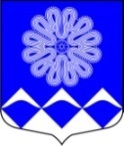 РОССИЙСКАЯ ФЕДЕРАЦИЯАДМИНИСТРАЦИЯ МУНИЦИПАЛЬНОГО ОБРАЗОВАНИЯПЧЕВСКОЕ СЕЛЬСКОЕ ПОСЕЛЕНИЕКИРИШСКОГО МУНИЦИПАЛЬНОГО РАЙОНАЛЕНИНГРАДСКОЙ ОБЛАСТИПОСТАНОВЛЕНИЕВ целях приведения муниципальных правовых актов администрации муниципального образования Пчевское сельское поселение Киришского муниципального района Ленинградской области в соответствие с действующим законодательством Российской Федерации администрация муниципального образования Пчевское сельское поселение Киришского муниципального района Ленинградской областиПОСТАНОВЛЯЕТ:1. Признать утратившим силу постановление администрации муниципального образования Пчевское сельское поселение Киришского муниципального района Ленинградской области от 16 февраля 2017 года № 14 «Об утверждении Порядка осуществления муниципального дорожного контроля за обеспечением сохранности автомобильных дорог местного значения на территории муниципального образования Пчевское сельское поселение Киришского муниципального района Ленинградской области».2. Опубликовать данное постановление в газете «Пчевский вестник», 
на официальном сайте муниципального образования Пчевское сельское поселение Киришского муниципального района Ленинградской области http://pchevskoe.ru/ .  3. Настоящее постановление вступает в законную силу после его официального опубликования4. Контроль за исполнением настоящего постановления оставляю за собойГлава  администрации		                                                      Д.Н. ЛевашовРазослано: в дело-2, прокуратура10 декабря  2021 года                                № 94О признании утратившим силу постановление  администрации  муниципального образования Пчевское сельское поселение Киришского муниципального района Ленинградской области от 16 февраля 2017 года № 14  «Об утверждении Порядка осуществления муниципального дорожного контроля за обеспечением сохранности автомобильных дорог местного значения на территории муниципального образования Пчевское сельское поселение Киришского муниципального района Ленинградской области»